Geef uw mening over medicatienazicht uitgevoerd door apothekers: UCLouvain enquête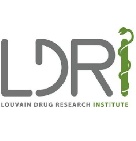 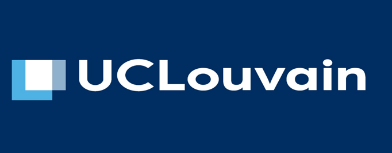 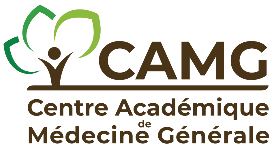 Sinds 1 april 2023 heeft de Belgische overheid beslist om de huisapotheker hiervoor te financieren bij uw patiënten* die vijf of meer geneesmiddelen nemen gedurende minstens zes weken. https://bcfi.be/nl/medicatienazicht-door-de-huisapotheker-een-nieuw-initiatief/Met onze korte enquête pijlen we naar uw mening over dit initiatief en meer bepaald naar hoe u de samenwerking met de apotheker ziet.  De concrete uitwerking van de procedure moet nog gebeuren. Graag vernemen we welke noden u in dit verband ervaart en naar de randvoorwaarden waaraan volgens u moet voldaan worden opdat het initiatief zou slagen.  De enquête neemt niet langer dan 10-15 minuten van u kostbare tijd in beslagDe gegevens worden anoniem verzameld en verwerkt en dit onderzoek is onderdeel van een doctoraatsproject aan de UCLouvain.Druk hier om deel te nemen aan de enquête: 
https://limesurvey.uclouvain.be/limesurvey319/index.php/548962?lang=nl 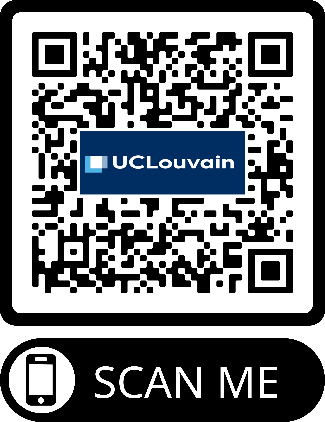 Vriendelijke groeten,Manon de Montigny (onderzoekster) Prof. Olivia Dalleur & Prof. Thérèse Van Durme (supervisoren)*In onze vragenlijst verwijzen wij regelmatig naar “de patiënt” . Als het over een persoon gaat met een ernstige cognitieve of fysieke beperking die de interactie met de huisarts en/of de apotheker bemoeilijkt dan wordt impliciet de mantelzorger bedoeld met “de pFatiënt”.